活動名稱：1090430校長致贈本校工友五一勞動節慰問金 活動時間：109.04.30活動內容：校長由家長會秘書黃雲春主任陪同至各處室致贈本校工友五一勞動節慰問金。活動照片：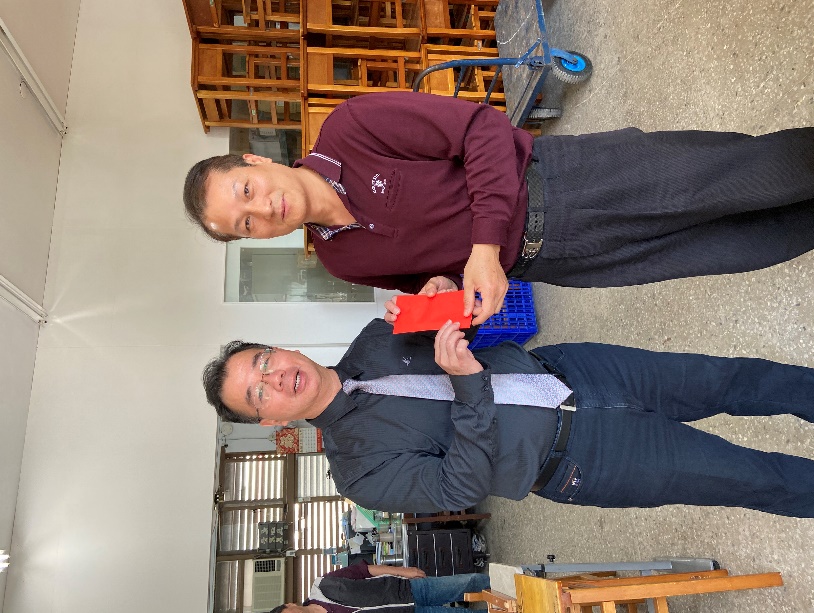 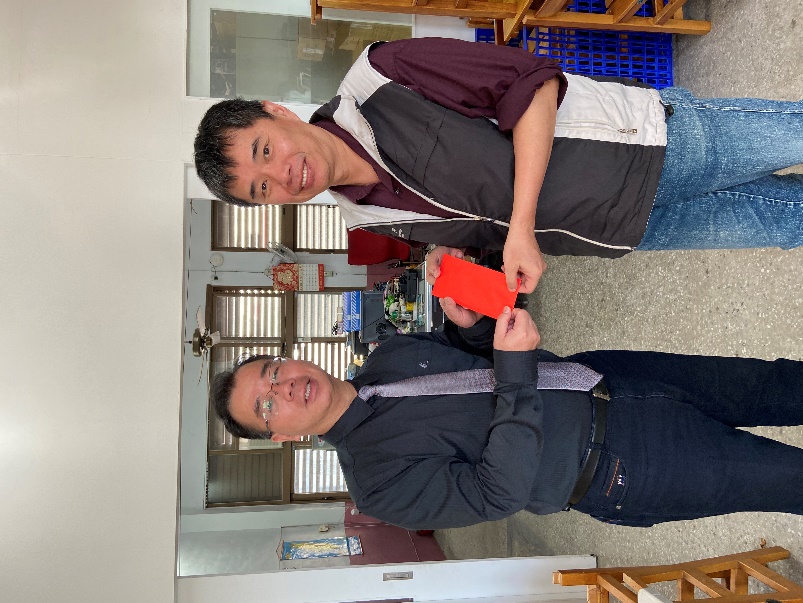 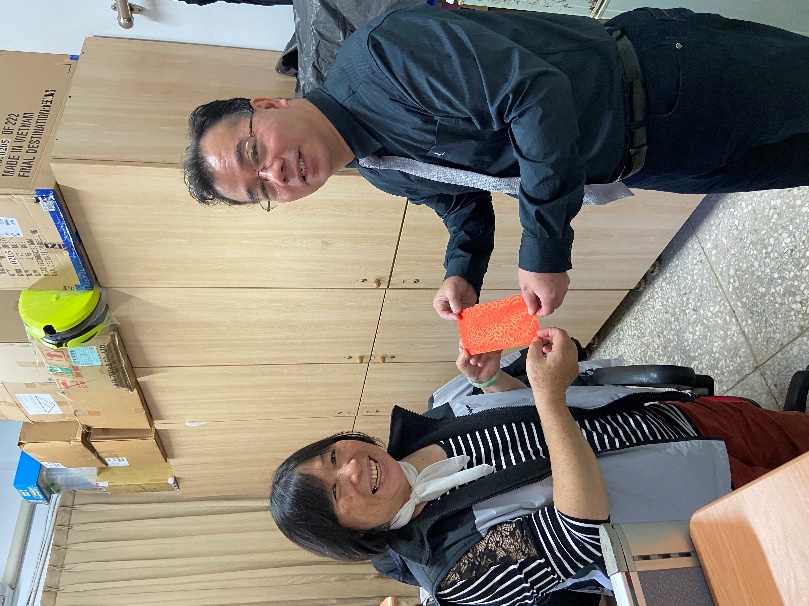 